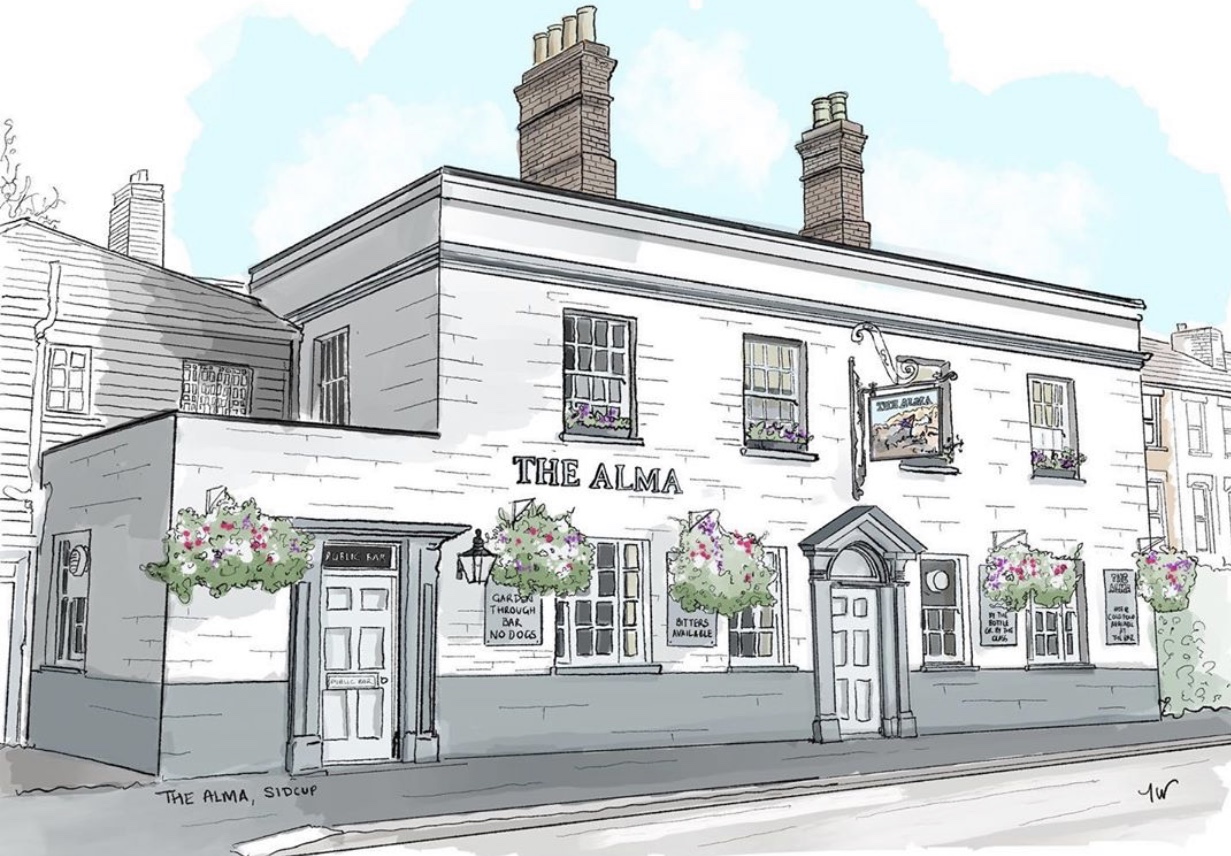 LUNCH TIME MENU Served from 12pm-2pm Monday to FridayWe are running a restricted menu at the moment, please do bear with us as we will be bringing other menu items back over the coming weeks. All of our food is made fresh to order and at busy times your order can take around 20 minutes, if you are in a rush then unfortunately your food will not come any quicker. If you are a group of 5 or more then we kindly ask you to all order at the same time and not individually, if it helps you can always call/email your order to us.Pies£5.00 with mashSteak & ale, chicken & mushroom, vegetable wellington (v) or keralan vegan curry pasty (v)Toasties £4.00 on white or brownCheese toastie (v) with a choice of ham, tomato (v) or onion (v)Jacket Potatoes  £4.00 with butter and grated mature cheddar (v)with a choice of Heinz beans (v) or tuna mayoIf you have any allergies or intolerances, then please do let us know. As some of our dishes may contain allergens, we cannot guarantee that our food is allergen free. (V) vegetarian friendly.Keep up to date with what is happening at The Alma:Facebook: The Alma Pub Sidcup, Instagram: TheAlmaPubSidcup, Twitter: TheAlmaSidcup W: www.thealmapub.co.uk, T: 020 8300 3208 E: info@thealmapub.co.uk, 10 Alma Road, Sidcup, Kent, DA14 4EALUNCH TIME MENU Served from 12pm-2pm Monday to FridayWe are running a restricted menu at the moment, please do bear with us as we will be bringing other menu items back over the coming weeks. All of our food is made fresh to order and at busy times your order can take around 20 minutes, if you are in a rush then unfortunately your food will not come any quicker. If you are a group of 5 or more then we kindly ask you to all order at the same time and not individually, if it helps you can always call/email your order to us.Pizzas £9.00 eachFour cheese & balsamic red onion (V)Spicy chicken & chargrilled red pepperBuffalo mozzarella & sun soaked tomatoes (V)Spicy salami & red chili Lighter SnacksRed Leicester, mature cheddar & balsamic red onion flatbread (v) £2.00Basil Pesto & Tomato flatbread (v) £2.00Garlic & parsley ciabatta slice (v) £2.00Caramelised garlic & extra virgin olive oil 9” flatbread (v) £2.50Please allow up to 15 minutes for your pizza to be cooked. If you have any allergies or intolerances, then please do let us know. As some of our dishes may contain allergens, we cannot guarantee that our food is allergen free. (V) vegetarian friendly. Keep up to date with what is happening at The Alma:Facebook: The Alma Pub Sidcup, Instagram: TheAlmaPubSidcup, Twitter: TheAlmaSidcup W: www.thealmapub.co.uk, T: 020 8300 3208 E: info@thealmapub.co.uk, 10 Alma Road, Sidcup, Kent, DA14 4EA